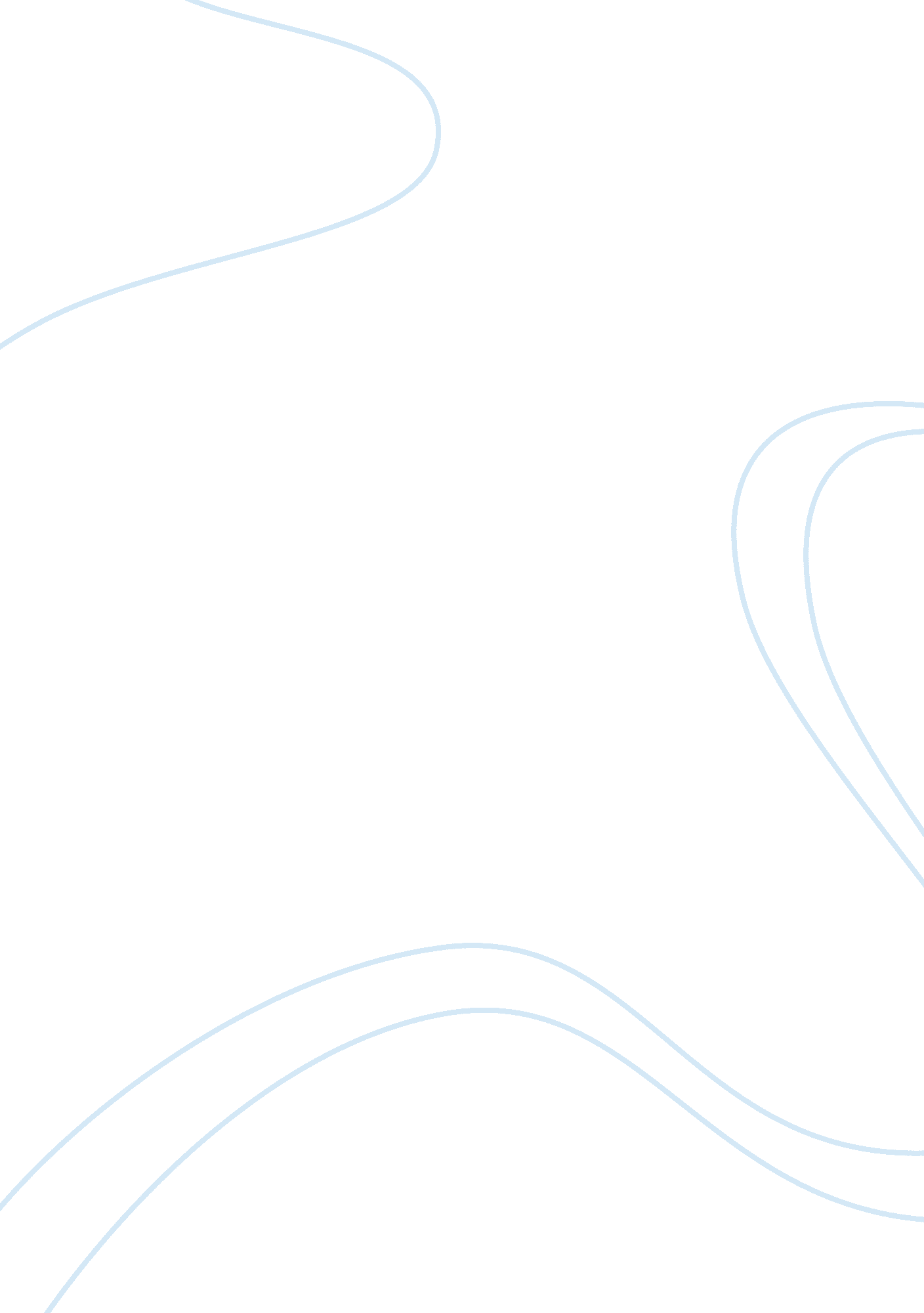 Red - real exciting and deliciousBusiness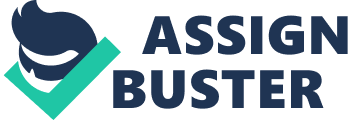 The paper " RED - Real Exciting and Delicious" is a perfect example of a business essay. Red is not just a food it’s a lifetime journey. Red resembles life, humanity, passion, it’s in sampler term what a mother will provide to her own child. The logo design came from my childhood memory of the first necklace my dad gave me on my 5th birthday. Due to that, I started loving the butterflies as I was wearing it on my neck and watching them flying over our garden. Therefore I decided to implement my love and passion into the design. The butterfly beauty life, the flower resembles life and humanity within us. Everybody likes their mom’s food because she cooked it especially for you with the best ingredients and full of love. Red will give you the experience that will fill fullness of all of your five senses. As so it will give you a food with restaurant quality food with the mom food feeling. As far as your senses are concerned, your eye will see the beauty of the food well dished out on the serving tray and dining table and will readily admire the aesthetic competence of the chef. When your nose smells the aroma, you will indeed appreciate that you have come to a home away from home as the yummy scent will make you miss what mum made for you. Once the food touches your tongue, a passion of appetite will be revealed in you. Like the beauty on the butterfly and the resemblance of flower to life, eating Red will give your skin a glitter of shine. The real testimony of how distinct read is will be manifested when you leave the restaurant hearing everyone endorse the meal. It is said that stomach was made for food and not food for the stomach. But once you have a great meal like Red, you would appreciate why life cannot be complete without food. Food gives the body the needed vitamins to replenish it (Ensminger, 1994; Kern, 2005). Energy to grow and work is also taken from the carbohydrates (Sadava et al., 2009; Rice, 2009) as the proteins protect the body against diseases (Coyle, 1995). Red is indeed real exciting and delicious because it is a well balanced diet that gives the body the needed nutrients for the day. Red has been served and it has been served really hot. Come to the table and join the league of great minds that opt for great meal! 